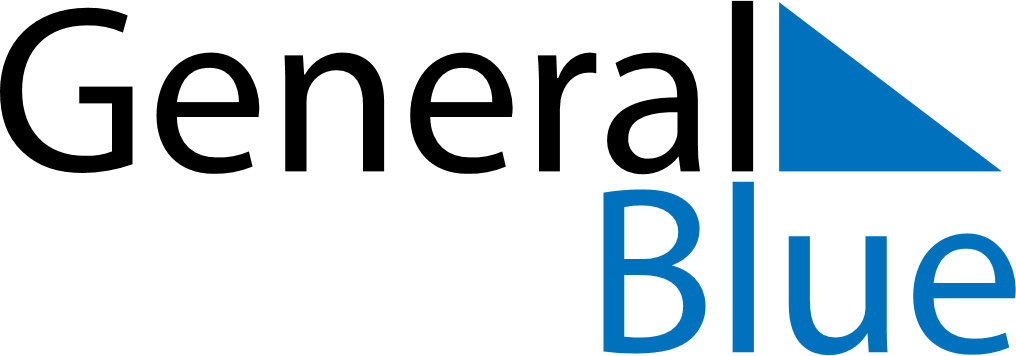 April 2018April 2018April 2018GuamGuamMONTUEWEDTHUFRISATSUN1Easter Sunday2345678910111213141516171819202122Tax Day23242526272829Administrative Professionals Day30